____________                                                                                                                     № _____с.ГрачевкаО внесении изменений в постановление администрации муниципального образования Грачевский район Оренбургской области  от 17.08.2015 № 535-пВ соответствии со статьей 179 Бюджетного кодекса Российской Федерации, руководствуясь Уставом муниципального образования Грачевский  район Оренбургской области,  п о с т а н о в л я ю:1. Внести в приложение к постановлению администрации муниципального образования Грачевский район Оренбургской области                   от 17.08.2015 № 535-п «Об утверждении порядка разработки, реализации и оценки эффективности муниципальных программ Грачевского района Оренбургской области» (в редакции постановлений администрации муниципального образования Грачевский район Оренбургской области            от 26.05.2016 № 272-п, от 06.06.2017 № 294-п, от 12.12.2017 № 689-п,               от 02.07.2018 № 376-п, от 17.08.2018 № 480-п, от 25.11.2019 № 645-п,                   от 10.12.2020 № 1688-п, от 11.02.2021 № 166-п, от 13.09.2021 № 927-п,                  от 25.02.2022 № 471-п) следующие изменения:1.1. В пункте 7 в подпункте 7.2:подпункт «в» после слов «федерального, областного бюджетов.» абзаца шестого дополнить абзацами следующего содержания:«В случае если в рамках основного мероприятия муниципальной программы подлежат исполнению приоритетный проект, региональный проект, то значения показателей (индикаторов), характеризующих степень реализации основного мероприятия муниципальной программы, должны соответствовать значениям показателей, установленным соответствующими проектами.В случае если в приоритетном проекте, региональном проекте показатели не установлены, то показатели (индикаторы) основного мероприятия муниципальной программы должны быть установлены с учетом требований к показателям (индикаторам) муниципальной программы, указанных в подпункте «б» подпункта 7.2 пункта 7 настоящего Порядка.Значения показателей (индикаторов) основного мероприятия муниципальной программы, в рамках которого подлежат исполнению приоритетный проект, региональный проект, приводятся в соответствие со значениями, установленными соответствующими проектами, в порядке, установленном пунктом 21 настоящего Порядка.»;1.2. В пункте 7 в подпункте 7.3.2:подпункт «б» после слов «муниципальных услуг (выполнение работ).» абзаца восьмого дополнить абзацами следующего содержания:«В случае если в рамках основного мероприятия подпрограммы подлежат исполнению приоритетный проект, региональный проект, то значения показателей (индикаторов), характеризующих степень реализации основного мероприятия подпрограммы, должны соответствовать значениям показателей, установленным соответствующими проектами.В случае если в приоритетном проекте, региональном проекте показатели не установлены, то показатели (индикаторы) основного мероприятия подпрограммы должны быть установлены с учетом требований к показателям (индикаторам) подпрограммы, указанных в подпункте «б» подпункта 7.3.2 пункта 7 настоящего Порядка.Значения показателей (индикаторов) основного мероприятия подпрограммы, в рамках которого подлежат исполнению приоритетный проект, региональный проект, приводятся в соответствие со значениями, установленными соответствующими проектами, в порядке, установленном пунктом 21 настоящего Порядка.»;1.3. Абзац первый пункта 13 изложить в новой редакции:«13. Ответственные исполнители муниципальных программ не позднее 1 июля года, предшествующего очередному финансовому году, представляют в финансовый отдел предложения по внесению изменений в перечень, содержащие обоснование внесения изменений, сведения об источниках и объеме финансового обеспечения муниципальной программы, предлагаемой к реализации, за исключением предложений по внесению изменений в перечень, представляемых в 2022 году, которые направляются в финансовый отдел не позднее 10 ноября 2022 года.»;1.4. Пункт 14 изложить в новой редакции:«14. Срок реализации муниципальной программы определяется исходя из ожидаемых сроков достижения цели и результатов реализации муниципальной программы.В случае реализации муниципальной программы в несколько этапов срок каждого этапа реализации муниципальной программы определяется в соответствии с паспортом муниципальной программы.В целях повышения эффективности реализации муниципальной программы ответственный исполнитель муниципальной программы вправе внести в финансовый отдел предложение о разработке муниципальной программы на новый период до истечения срока реализации действующей муниципальной программы. В случае принятия финансовым отделом предложения ответственного исполнителя муниципальной программы о разработке муниципальной программы на новый период до истечения срока реализации действующей муниципальной программы ответственным исполнителем муниципальной программы совместно с соисполнителями муниципальной программы в установленном порядке разрабатывается проект муниципальной программы либо изменения в действующую муниципальную программу на новый период. При этом действующая муниципальная программа подлежит отмене либо в действующую редакцию муниципальной программы вносятся изменения. Для определения плановых значений показателей (индикаторов) муниципальной программы (подпрограмм) на новый период используются значения плановых показателей (индикаторов) действующей муниципальной программы (подпрограмм) в том году, в котором разработан проект муниципальной программы на новый период.Значения плановых показателей (индикаторов) муниципальной программы, плановых показателей (индикаторов) подпрограмм муниципальной программы, утвержденной на новый период, подлежат корректировке с учетом фактического достижения значения показателей (индикаторов) ранее действующей муниципальной программы (подпрограмм).Корректировка плановых показателей (индикаторов) муниципальной программы, плановых показателей (индикаторов) подпрограмм муниципальной программы, утвержденной на новый период, осуществляется до 1 июля первого года нового периода. Такая корректировка не учитывается при оценке эффективности бюджетных расходов на реализацию муниципальной программы.»;1.5. Пункт 17 дополнить абзацем следующего содержания:«В случае если в рамках муниципальной программы предусматривается реализация приоритетных проектов (программ), региональных проектов, до представления в финансовый отдел проект согласовывается с муниципальным проектным офисом.»;1.6. Абзац третий пункта 18 исключить; 1.7. Абзац второй пункта 20 изложить в новой редакции:«Муниципальные программы, предлагаемые к реализации начиная с очередного финансового года, подлежат утверждению до вступления в силу решения о бюджете муниципального образования Грачевский район на очередной финансовый год (на очередной финансовый год и на плановый период).».2. Контроль за исполнением настоящего постановления возложить на начальника финансового отдела О.А. Унщикову.3. Постановление вступает в силу со дня его подписания и подлежит размещению на официальном информационном сайте администрации муниципального образования Грачевский район Оренбургской области и на сайте www.право-грачевка.рф.Глава  района 	                                        		                             Д.В. ФилатовРазослано:  заместителю главы администрации по оперативным вопросам, заместителю главы администрации по социальным вопросам,  отделу экономики, финансовому отделу – 2 экз., организационно – правовому отделу – 2 экз., отделу образования, отделу культуре, отделу архитектуры и капитального строительства, отделу по управлению муниципальным имуществом, отделу по физической культуре, спорту и молодежной политике, управлению сельского хозяйства, Счетной палате.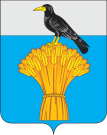  АДМИНИСТРАЦИЯ   МУНИЦИПАЛЬНОГО ОБРАЗОВАНИЯ ГРАЧЕВСКИЙ  РАЙОН ОРЕНБУРГСКОЙ ОБЛАСТИП О С Т А Н О В Л Е Н И Е